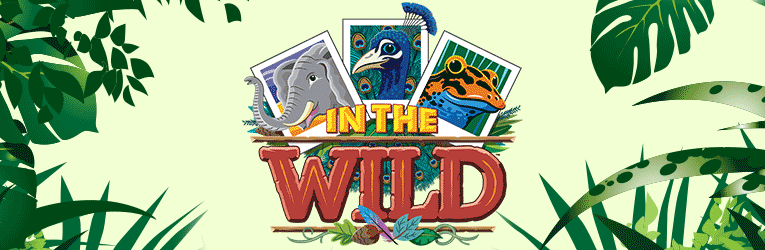 Join Sacred Heart Church at our “In the Wild” Vacation Bible Camp. Through storytelling, arts & crafts, music, and play, children will be introduced to stories of Jesus and the Saints.Registration:	Pre-Registration only. All completed forms (one per child) and the registration fee must be submitted to the Religious Education Office. Registration is limited to 24 children on a first come basis.  Registration forms are available at the Religious Education Office. Please register early to guarantee your child’s trip “In the Wild”!Eligibility: 	Children ages 4 (by July 2019) to age 10Dates: Aug. 12-16, 2019      Time:  9:00 AM - 12:00 PMRegistration Fee:	$50.00 - Checks should be made out to Should you require further information or have any questions, please do not hesitate to Contact the Religious Education Office @ (973) 743-4061 for further information REGISTRATION FORM(Please print – one form per child)Child’s Name:	Complete Address:	Primary Contact Name and  phone #: 	E-mail Address:	Date of Birth:	Grade Level in Sept, 2019:	Emergency Contact (other than parent ):	Known allergies/Medical concerns:	Parent’s Name (Print):	Parent’s Signature:	Person(s) responsible for picking child up each day_________________________________Relationship(s): ____________________________Circle one: I am willing to volunteer, please call me.   	I am unable to volunteer.I authorize permission for my child’s picture/video to be used for church purposes. YES [  ]  NO [  ]Please return this completed form with a non-refundable fee to the Religious Education Office or to the Rectory Office no later than May 5, 2019.